1	Kommunikative KompetenzenKommunikative FertigkeitenHör- und HörsehverstehenLeseverstehenSprechenSchreibenSprachmittlungVerfügen über sprachliche MittelWortschatzGrammatikAussprache und Intonation2	 Interkulturelle Kompetenzen3	Text- und Medienkompetenzen4	Methodische Kompetenzen 5	Themengebiete 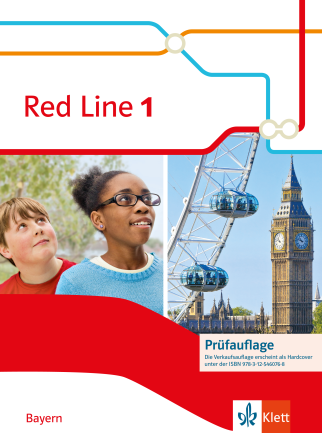 Red Line 1 BayernAbgleich mit dem Lehrplan PLUS für die Realschule in BayernKompetenzerwartungen am Ende der Jahrgangsstufe 5Die Schülerinnen und SchülerSeite/Übung bzw. Seiteverstehen kurze, langsam und deutlich artikulierte Sprachäußerungen und Alltagsgespräche, wenn in britischer oder amerikanischer Standardsprache gesprochen und vertrautes Sprachmaterial verwendet wird, wobei das Gesagte ggf. visuell, mimisch und gestisch unterstützt wird.u. a. 16/7, 38/9erfassen kurze Hör- und Hörsehtexte zu Themen des unmittelbaren persönlichen Erfahrungsbereichs und entnehmen ihnen globale Informationen sowie leicht verständliche Details. Trotz einzelner unbekannter Wörter, die für das Textverständnis nicht notwendig sind, verstehen sie den Gesamtzusammenhang.u. a. 27/2, 57/6a, 67/2 Die Schülerinnen und SchülerSeite/Übung bzw. Seiteverstehen kurze erzählende und dialogische Texte sowie Lieder, Gedichte und einfache Gebrauchstexte, die Themen aus dem unmittelbaren Erfahrungsbereich behandeln, eine klare Struktur aufweisen und weitestgehend bekanntes bzw. sehr leicht erschließbares Sprachmaterial enthalten. Beim stillen Lesen erfassen sie den Gesamtzusammenhang und entnehmen gezielt grundlegende Informationen.u. a. 39/2-3, 43/1-2, 119/1-2erfassen die wesentlichen Inhalte einer sehr einfachen Ganzschrift, z. B. didaktische Detektiv- und Abenteuergeschichten.u. a. 66/4 und 6, 104/3Die Schülerinnen und Schüleragieren in sehr einfachen Alltags- und Unterrichtssituationen angemessen, sofern langsam und in deutlich artikulierter Standardsprache gesprochen wird. Sie wenden dabei vertraute sprachliche Wendungen und Satzmuster an und beantworten ggf. einfache Fragen. In sehr einfacher sprachlicher Form teilen sie mit, wenn sie etwas nicht verstehen. u. a. 8/1, 13/3, 109/4formulieren mithilfe bekannter sprachlicher Mittel und ggf. auf der Basis von Bildmaterial einfache Aussagen zu Themen aus dem unmittelbaren persönlichen Erfahrungsbereich sowie zu aus dem Unterricht bekannten Themen und stellen sich und andere in einfachen Sätzen vor. u. a. 13/4b, 16/10b, 19/9bberichten und erzählen in einfachen Worten und ggf. mithilfe vorgegebener sprachlicher Elemente über persönliche Erfahrungen und vergangene Aktivitäten, z. B. Urlaub.u. a. 71/4, 77/4b, 94/8 Die Schülerinnen und SchülerSeite/Übung bzw. Seiteverfassen mithilfe detaillierter inhaltlicher und sprachlicher Vorgaben kurze, einfache Texte zu Themen aus ihrer unmittelbaren Erfahrungswelt und vervollständigen einfache Formulare mit grundlegenden Informationen zur eigenen Person. Dabei wenden sie bekannte sprachliche Mittel an, berücksichtigen grundlegende formale Regeln und achten auf orthographische Richtigkeit.u. a. 39/4, 74/7b, 78/8, 102/9schreiben gelerntes Vokabular orthographisch korrekt in Anknüpfung an die aus der Grundschule vertrauten Arbeitsweisen.u. a. 14/2-3, 17/1, 37/6aDie Schülerinnen und SchülerSeite/Übung bzw. Seiteerschließen einfache, kurze Texte, die Themen aus dem unmittelbaren Erfahrungsbereich   behandeln und weitestgehend bekanntes oder sehr leicht erschließbares Sprachmaterial enthalten, indem sie grundlegende Informationen sowie klar erkennbare Details entnehmen und sinngemäß auf Deutsch wiedergeben. u. a. 41/5, 99/8geben in sehr einfachen, kurzen alltäglichen Kommunikationssituationen die Hauptaussagen in der jeweils anderen Sprache sinngemäß und adressatenbezogen wieder, z. B. beim Vorstellen von Personen und deren Alltagsgewohnheiten. Dabei setzen sie einfache Kompensationsstrategien ein. u. a. 60/11, 117/6Die Schülerinnen und SchülerSeite/Übung bzw. Seitewenden den in der Grundschule erworbenen Wortschatz in bereits bekannten und neuen Zusammenhängen an. Sie nutzen neuen Wortschatz, der sich auf die Themen unter 5 bezieht, um sich in einfachen alltäglichen Kommunikationssituationen zu verständigen und sich zu Themen aus dem unmittelbaren persönlichen Erfahrungsbereich zu äußern. Dabei verwenden sie u. a. folgende grundlegende Wendungen und Strukturen:basic classroom phrases, e. g. What’s this in English, please?demonstrative pronouns/adjectives: this, that, these, thoseordinal numberscardinal numbershow much/how many and very common uncountable nouns could/couldn’tshouldgerund as subject, e. g. swimming is funcommon prepositions (e. g. in, at, on) and prepositional phrases, e. g. in timebasic linking words: and, but, because, orbasic collocations, e. g. to do your homeworkbasic phrasal verbs, e. g. to get upbasic chunks with verb + to-infinitive, e. g. I’d like (you) to do sth.basic chunks with verb + -ing, e. g. enjoy doing sth. u. a. 36/3, 37/4, 37/7, 38/9u. a. 12-13, 14/1-2, 72/2u. a. 73/4a, 73/5u. a. 54/3, 55/4-5u. a. 70, 72/2, 75/10-11u. a. 61/1-2, 92/1-2a, 101/6u. a. 72/2, 101/6u. a. 51, 56/2, 89 u. a. 13/3, 20, 21/3, 32, 44/4, 93/4u. a. 14/2, 17/2, 65/3b, 12/1u. a. 63/7, 116/4bu. a. 58/8, 59/9a-bu. a. 20/1, 121/7b-8u. a. 36/2, 88verstehen grundlegende grammatikalische Fachbegriffe bei der Erarbeitung zentraler Grammatikphänomene, bei der Bearbeitung von Aufgaben und der Verwendung von Nachschlagewerken.u. a. 21/Language detectives, 78/6, 180/Words that I knowDie Schülerinnen und SchülerSeite/Übung bzw. Seitebenennen Personen, Gegenstände, Orte und vertraute Sachverhalte, beschreiben sie mit grundlegenden Strukturen und setzen sie zueinander in Beziehung.nouns: singular; regular and irregular pluralsnouns: definite/indefinite articlenouns: ‘s/of-genitivepersonal pronouns (subject and object forms)possessive adjectivesinterrogative pronouns u. a. 18/4, 132/Test yourselfu. a. 34/1, 35/5a, 135/Test yourselfu. a. 15/4, 130/Test yourselfu. a. 15/5, 62/3, 141/Test yourselfu. a. 141/Test yourself u. a. 22/7a, 59/9abeschreiben Zustände, Tatsachen, Gewohnheiten und gegenwärtige Vorgänge, berichten über Vergangenes und verstehen, wenn über zukünftige Vorhaben und feststehende Zeitpläne gesprochen wird. simple present: a present state or routinereceptive: future meaning in combination with expressions of timepresent progressive: an action in progress at the present timereceptive: future meaning in combination with expressions of timecontrast: simple present – present progressivesimple past: an event or state in the pastauxiliary verbs: be, dohave (got)modal verbs: can/can’t, may, mustu. a. 15/6, 42/9-10, 138/Test yourselfu. a. 138u. a. 113/4, 114/5-6u. a. 148u. a. 118/7, 150/Test yourselfu. a. 77/3-4, 78/7-8u. a. 113/4, 116/4, 44/4, 59/10u. a. 35/5b-8au. a. 101/5-6, 147/Test yourselfformulieren einfache Aussagen, stellen und beantworten einfache Fragen, äußern Bitten sowie Aufforderungen und reagieren sprachlich angemessen.word order, clauses and sentences (basic sentence structures with words like and, but, because, or, …)adverbs of time, place and frequency yes-no questions, questions with who, what, which, whose, where, why, when, howshort answersnegations imperatives u. a. 62/6, 65/3b, 142/Test yourselfu. a. 62/6, 63/7, 150/Test yourselfu. a. 21/4, 59/9a-b, 59/10, 60/13a, 97/4-5, 98/7a-bu. a. 21/4, 58/7b-c, 58/8, 97/4-5, 118/8u. a. 19/6, 44/4, 93/4-5, 94/6, 116/3u. a. 38/8, 137/Test yourselfDie Schülerinnen und SchülerSeite/Übung bzw. Seitesprechen einfache Sätze mit bekanntem Sprachmaterial, aufbauend auf den in der Grundschule erworbenen phonetischen Grundlagen, mit verständlicher Aussprache (BE oder AE) sowie in typischen Intonationsmustern aus.u. a. 63/8b, 81/6blesen überschaubare Texte, die zuvor gehört und inhaltlich erarbeitet wurden, weitgehend lautrichtig und verständlich vor und tragen kurze Texte auswendig und mit richtiger Intonation vor.u. a. 34/2, 64/2ordnen ausgewählte Symbole der internationalen Lautschrift den entsprechenden Lauten zu und nutzen ihre Kenntnisse, um die Aussprache einzelner Wörter nachzuvollziehen und die Unterschiede zum Deutschen oder anderen Muttersprachen zu erkennen, z. B. stumme Laute, Stimmhaftigkeit und Stimmlosigkeit, nicht muttersprachliche Phänomene wie /ð/, /θ/, /r/, /w/.u. a. 81/6, 97/3Die Schülerinnen und Schüler Seite/Übung bzw. Seiteerkennen auf der Basis ihrer ersten Einblicke in die Verbreitung des Englischen seine Bedeutung als Weltsprache.u. a. 110-112, 125nutzen ihr elementares Wissen zu geographischen und politischen Aspekten in Großbritannien, um Unterschiede zu den Gegebenheiten im eigenen Land bewusst wahrzunehmen und auf sehr einfache Art und Weise darüber zu kommunizieren.u. a. 84/5, 120/4stellen auf der Basis grundlegender Kenntnisse über das Alltagsleben in Großbritannien Vergleiche mit der eigenen Lebenswelt an, um ihre in der Grundschule angebahnte Aufgeschlossenheit gegenüber fremden Kulturen zu erweitern.u. a. 33/Culture box, 41/8, 52/Culture box, 56/Culture boxreagieren in sehr einfachen interkulturellen Alltagssituationen sprachlich und sozial angemessen, indem sie elementare Kommunikations- und Interaktionsregeln anwenden.u. a. 13/3, 125/3Die Schülerinnen und SchülerSeite/Übung bzw. Seitehaben Freude am Lesen, indem sie altersgemäßen Texten wesentliche Inhalte entnehmen, z. B. Schlüsselwörter, Informationen zu Personen, Handlung, Ort oder Zeit.u. a. 39/3, 66/4, 104/3wenden sehr einfache Mittel der Textgestaltung an und erkennen deren Wirkung, indem sie auswendig gelernte oder selbst verfasste Minidialoge gestaltend vortragen oder sehr kurze, einfache Texte mithilfe von sprachlichen Vorgaben schreiben und gestalten. u. a. 100/3b, 102/9, 105/3Die Schülerinnen und SchülerSeite/Übung bzw. Seitewenden mit Hilfestellung sehr einfache Strategien des Lese-, Hör- und Hörsehverstehens an. Sie nutzen einfache visuelle und akustische Hilfen sowie den situativen Kontext, um Texte zu verstehen. Um relevante Textstellen zu markieren, wenden sie einfache Arbeitstechniken an, z. B. farbiges Hervorheben von Wörtern und Anfertigen kurzer Notizen. Bei der Bearbeitung von Aufgaben setzen sie einfache Arbeitsanweisungen in der Fremdsprache angemessen um. u. a. 24/3, 27/2, 31, 32/2wenden mit Hilfestellung sehr einfache Strategien der mündlichen und schriftlichen Sprachproduktion an, indem sie z. B. die Körpersprache, Bildmaterial oder Realien einsetzen, um sprachliche Hürden zu überwinden und einfache Sachverhalte mitzuteilen.u. a. 16/10, 23/11, 28-29/Step 1-5setzen grundlegende Methoden der Wortschatzfestigung ein, indem sie z. B. Wortfelder erstellen und neuen Wortschatz in regelmäßigen Abständen und verschiedenen Kontexten wiederholen.u. a. 55/6, 72/1, 94/7nutzen verschiedene Teile des Lehrwerks zum Nachschlagen und Lernen und verwenden nach Anleitung ausgewählte, ggf. elektronische Hilfsmittel, um die Bedeutung einzelner Vokabeln zu klären und einfache Texte zu verfassen.u. a. 89/1d-g, 103/Study skills, 128-151, 160-235Inhalte zu den KompetenzenSeite/Übung bzw. Seiteerste Einblicke in Englisch als Weltsprache:geographische und politische Gliederung der Ursprungsländer (Britische Inseln) sowie weltweite Verbreitung und Bedeutung u. a. 110-112, 120/4, 125, 238-239 Alltagsleben in Großbritannien:unterschiedliche häusliche und familiäre Situationen, soziales Umfeld, Tiere, Feiertage, Essen und Trinken, Kleidung, Einkaufen, Gesundheit, Rolle als verantwortungsbewusster Verbraucher u. a. 14/2, 15/6, 17, 20/1, 70-71, 72, 74/9, 75, 101/4Schule in Großbritannien:Klasse, Schulart, Klassenkameraden, Stundenplan, Schulweg und Verkehrsmittelu. a. 32-33, 36/2, 40/2, 41/4, 43 Freizeitgestaltung:Hobbys, soziales Engagement, Sport, Spiele, Medienkonsum, Ausflüge, Ferienu. a. 52-53, 56/2, 61/1, 79, 82-83, 92, 95-96/1, 100/2, 119/1, 120/3, 121weitere Interessensgebiete der Schülerinnen und Schüleru. a. 95/2a, 105